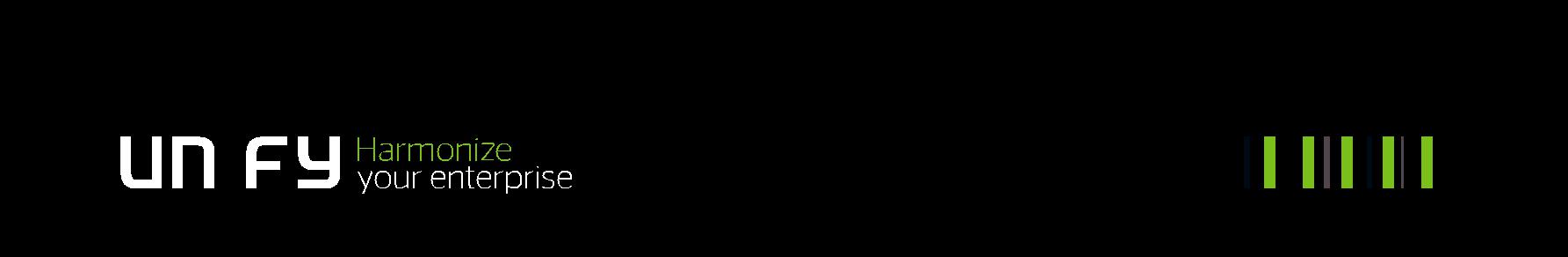 OpenScape Desk Phone CP TelephoneFamilyThe OpenScape Desk Phone CP family offers three meticulously conceived, compact and easy-to-administer devices to fulfill the infinitely varied needs of a multitude of users.OpenScape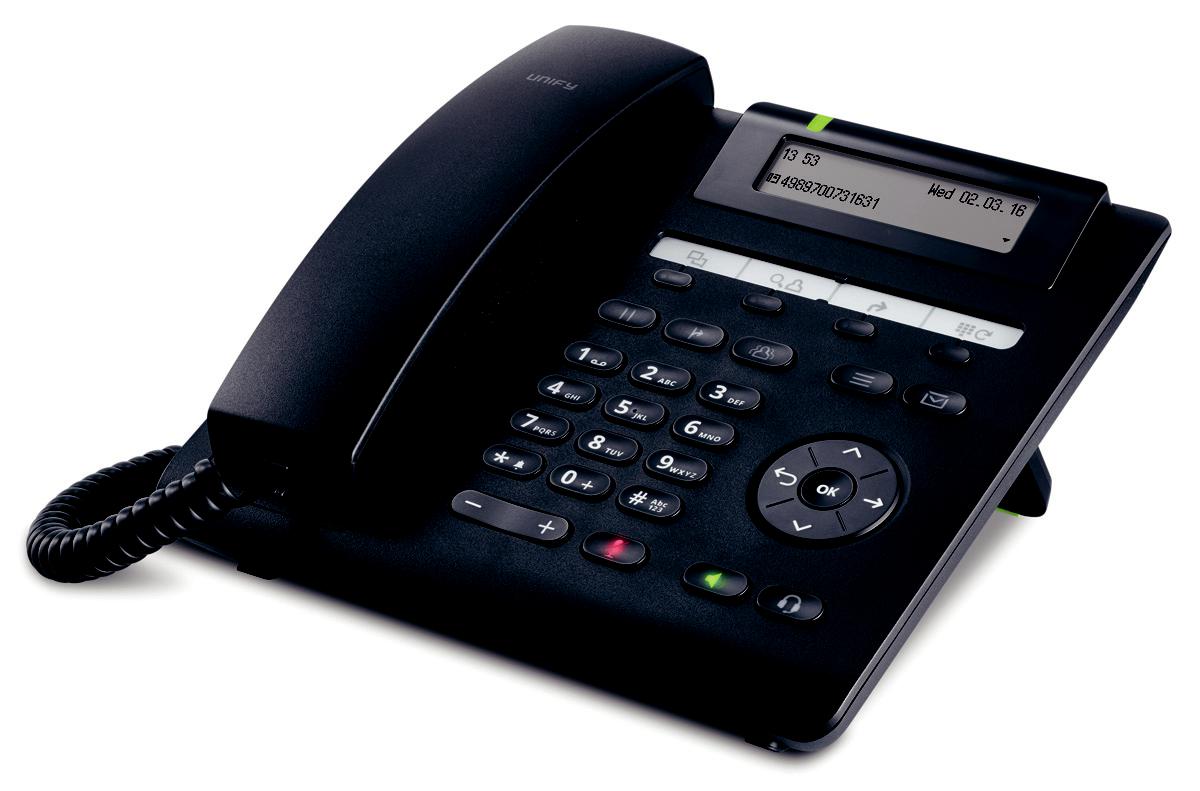 Desk Phone CP200Intuitive, space-saving and convenientThe ergonomically designed, user-friendly and economical devices of the OpenScape Desk Phone CP telephone family are equipped with a wide vari-ety of functions. They can be easily and conveniently operated, without having to make any compromises in the crys-tal-clear HD audio quality or perfor-mance.InteroperabilityOpenScape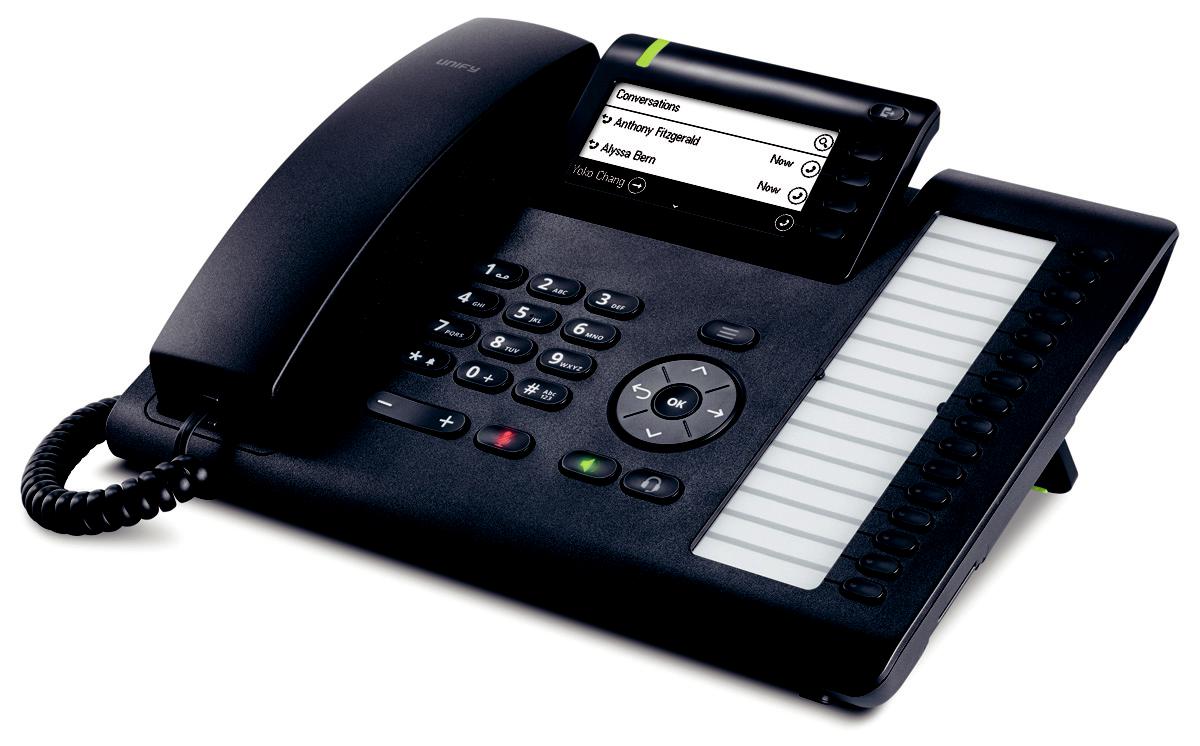 Desk Phone CP400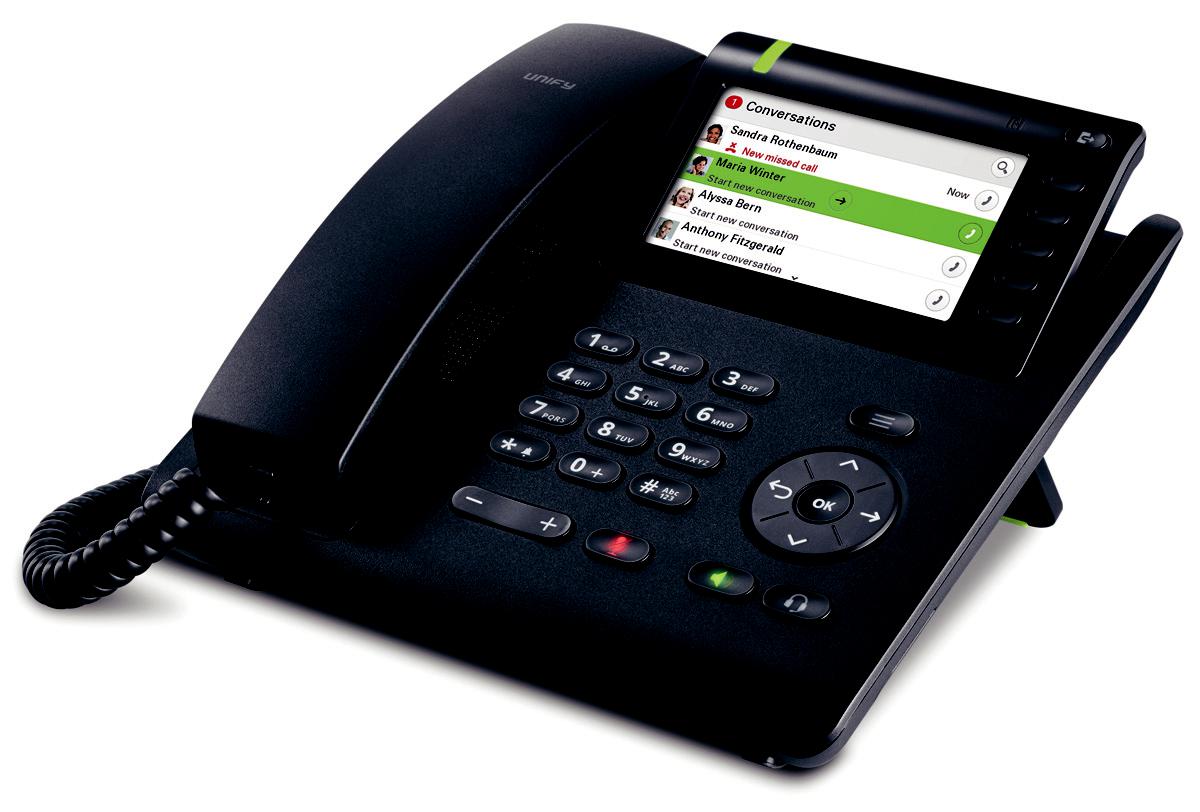 The OpenScape Desk Phone CP family provides for interoperability between the office telephone and other devices via Bluetooth®, incl. Bluetooth LE Bea-con facilitated by Eddystone™.NFC (Near Field Communication) and Cir-cuit make these telephones into a high-performance communications center.Devices of the OpenScape Desk Phone CP family can be integrated in existing IT/IP infrastructures without any problems. Each telephone features an integrated Ethernet switch and is sup-plied with electrical power by means of Power over Ethernet.OpenScapeDesk Phone CP600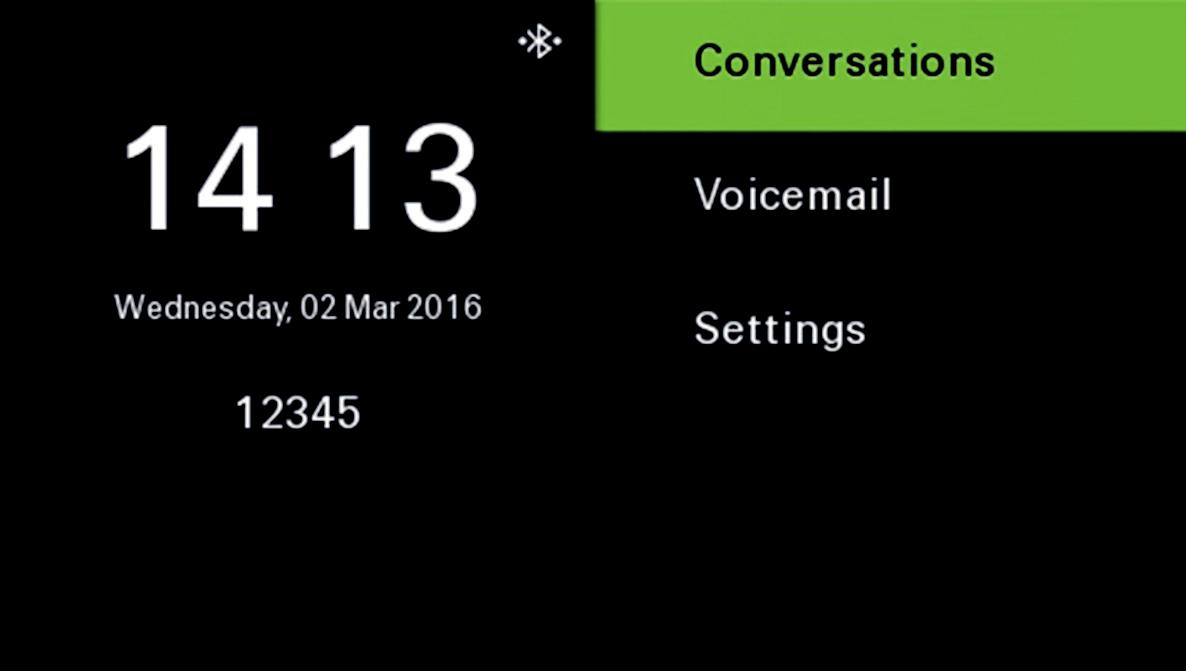 Main menu for the CP600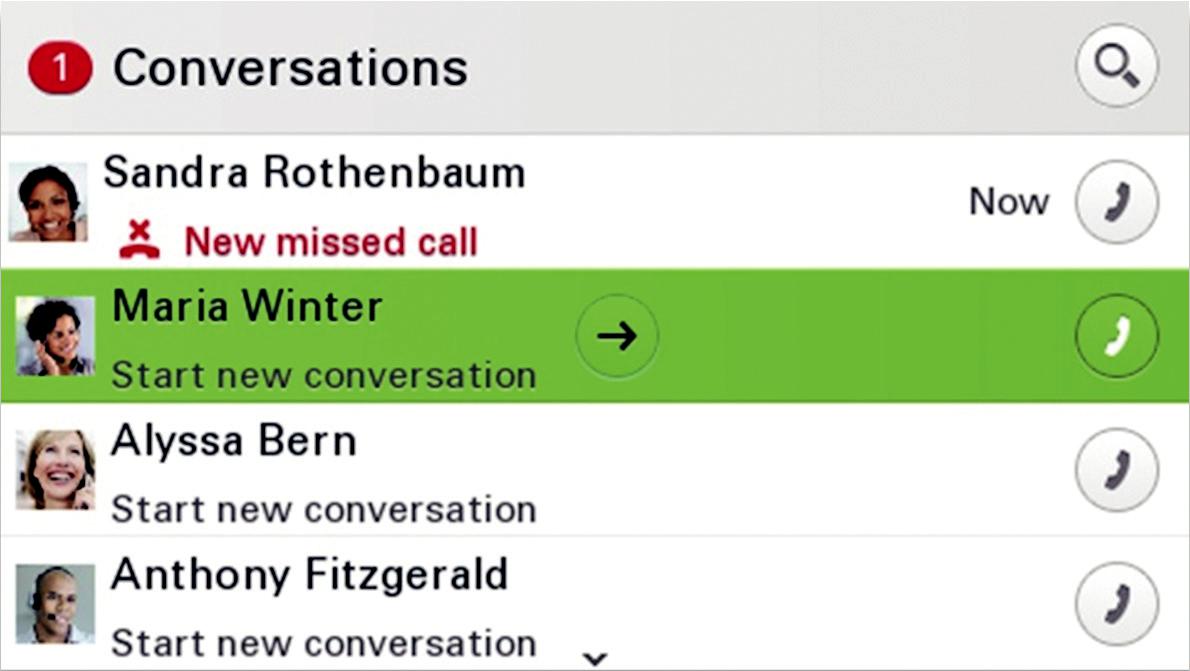 Establish a call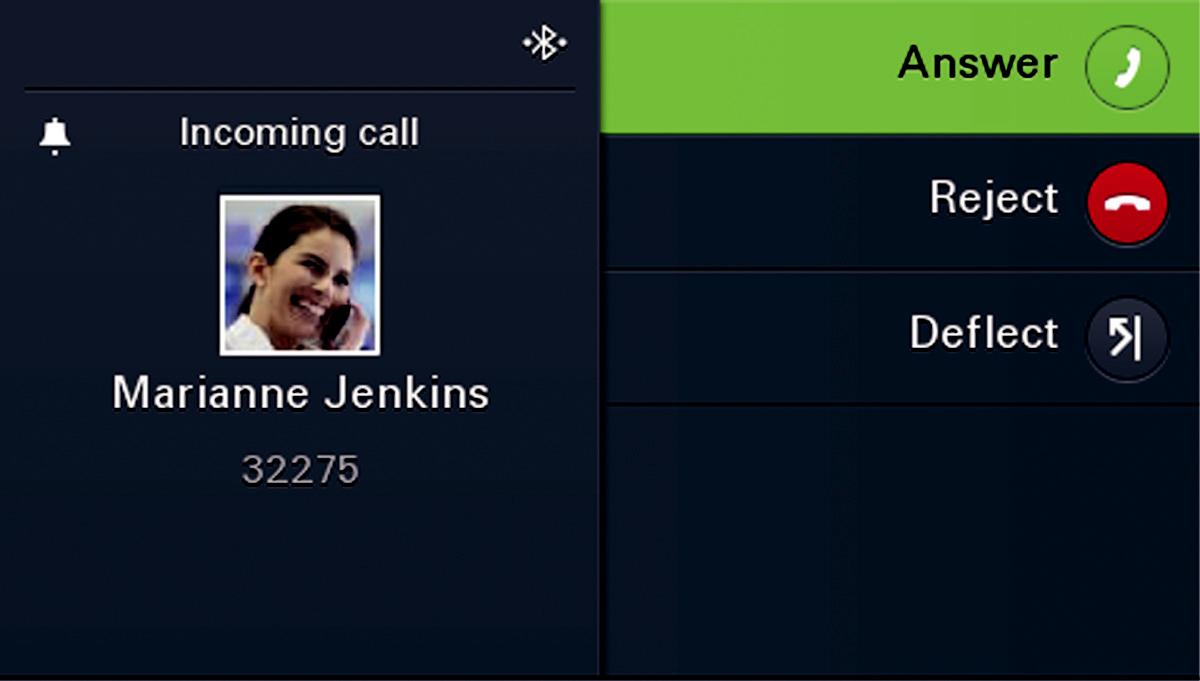 Incoming callAcousticsOpenScape Desk Phone CP works with the latest advances in the field of acoustics, and thus offers superb voice quality in the hand-held unit and hands-free mode.All models are standard-equipped with a high-quality hands-free feature. In addition, each model offers a connec-tion option for professional headsets.Experience ...AudioPresenceTM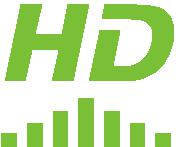 The OpenScape Desk Phone CP product family offers the industry's leading HD voice transmission –AudioPresenceTM HD.AudioPresenceTM HD ensures that the users of these telephones can get an immersive audio experience for voice calls and audio conferenc-es. AudioPresenceTM HD is provided for the entire portfolio of the Open-Scape Desk Phone CP product fam-ily.AudioPresenceTM HD leverages the standards-based G.722 high-defini-tion audio codec, best-in-class speaker, microphone and acoustic components, as well as advanced noise suppression and echo cancel-lation on all Desk Phone CP models.New and state-of-the art user interfaceThe colored graphical user interface of the Desk Phone CP600 provides clear legibility and is therefore also easily and intuitively operable during a phone call. All necessary information and functions can be readily recog-nized.Circuit integrationUnify is the first company to offer the integration of OpenScape Desk Phone CP400/CP600 devices with the Circuit Collaboration software. This integra-tion provides Unify customers with more comprehensive possibilities for working together within a team. Learn more at www.yourcircuit.com.Operational softwareSIP software is pre-installedPlug & Play / automatic software de-ployment via DLSCorNet-IP / HFA (CP200)Phone modelsOpenScapeDesk Phone CP200Outstanding voice quality, an exten-sive scope of features and a two-line display make this device the ideal choice for users with UC/CTI support.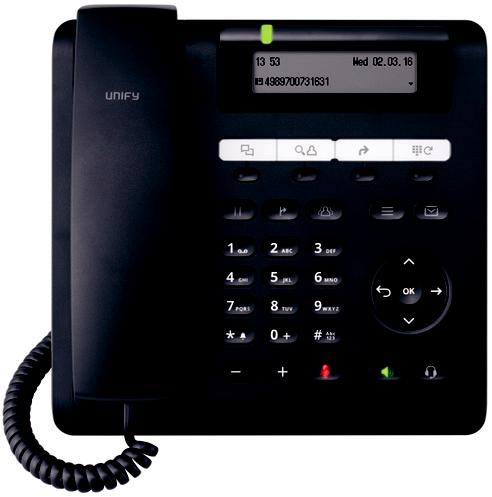 OpenScapeDesk Phone CP400The larger display and individual op-tions for customization make this tele-phone the ideal solution for office workplaces and teams.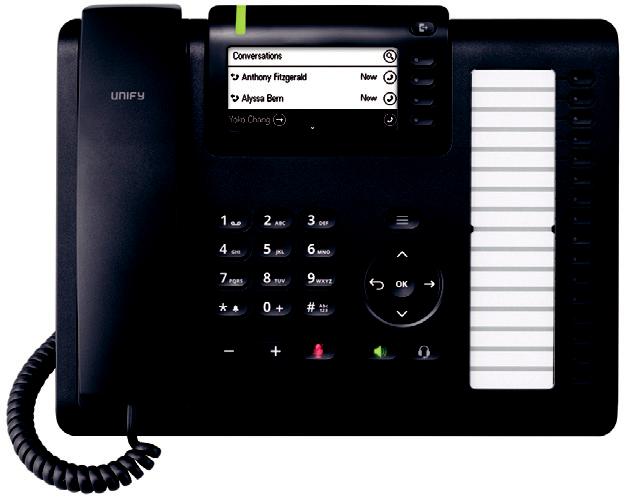 OpenScapeDesk Phone CP600This device was developed for de-manding users and provides crystal-clear HD voice quality, a brilliant color display and a broad range of functions.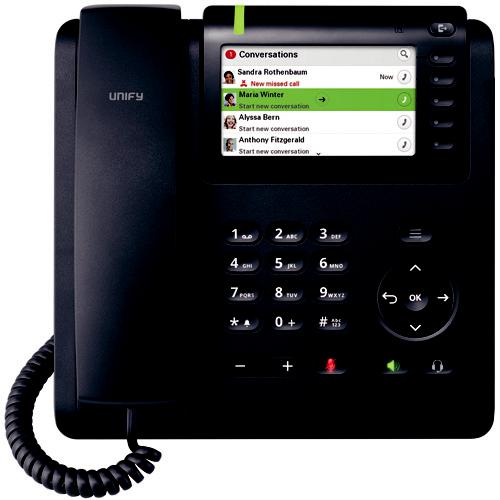 DisplayGraphical two-line display (192 x 48 pixels), monochromeSignaling LED (red/green/orange)Keys4 freely-programmable function keys with an LED (red/green/orange) Pre-assignment: call log, contacts, forwarding, redialing5 fixed function keys, 3 with LED (red or green):hold, transfer, conference calling, settings, messages4-way navigator plus OK key3 audio function keys (mute/loud-speaker/headset) with LEDVolume +/-Open listening/hands-free speaking (full duplex)Connection options•	Headset interface (DHSG/EHS)PlacementBase, two different placement anglesWall-mounting (in the future)DisplayPivotable graphical display, 3.7" (240 x 120 pixels), monochromeLED backlighting (white)Signaling LED (red/green/orange)Keys4 context-sensitive softkeys with LED (red/green/orange)2 fixed function keys (menu/ab-sence)16 freely-programmable function keys with LED (red/green/orange)4-way navigator plus OK key3 audio function keys (mute/loud-speaker/headset) with LEDVolume +/-Open listening/hands-free speaking (full duplex)Connection options•	Headset interface (DHSG/EHS)Placement•	Base, two different placement anglesDisplayPivotable graphic color display, 4.3" (480 x 272 pixels)LED backlighting (white)Signaling LED (red/green/orange)Keys5 context-sensitive softkeys with LED (red/green/orange)2 fixed function keys (menu/ab-sence)4-way navigator plus OK key3 audio function keys (mute/loud-speaker/headset) with LEDVolume +/-Open listening/hands-free speaking (full duplex)Connection optionsHeadset interface (DHSG/EHS)Bluetooth 2.1 BR/EDRBluetooth 4.1 LENFCSlot for SD cardPlacementBase, two different placement anglesWall-mounting (in the future)AccessoriesKey module KM400The key module KM400 can also be connected to the Desk Phone CP400.The 16 freely-programmable keys with LED signaling can have various func-tions assigned as desired.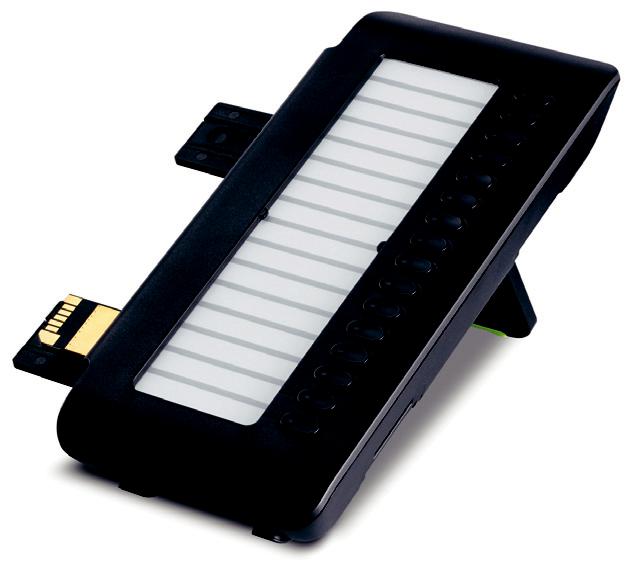 16 freely-programmable keys with LEDs (red/green/orange)Key labeling using paper inlaysMax. 2 key modules connectible to a CP400Only usable on CP400Key module KM600The key module KM600 can also be connected to the Desk Phone CP600.Each of the 12 freely-programmable keys with LED signaling can be as-signed with functions on two levels. This supplementally increases the pos-sible scope of functions.The high-contrast, monochrome TFT display enables comfortable and per-fectly legible labeling of each key.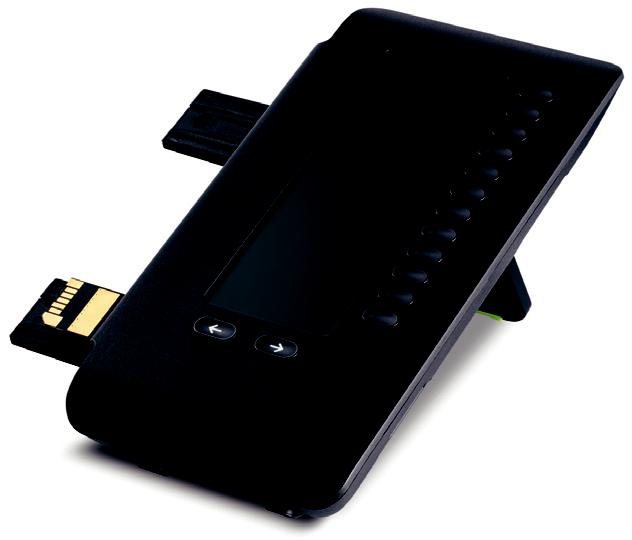 12 freely-programmable keys with LEDs (red/green/orange)Key labeling by means of a mono-chrome TFT display2 navigation keys for switching be-tween the first and second levelsMax. 4 key modules connectible to a CP600Only usable on CP600Communications platformsThe OpenScape Desk Phone CP prod-uct family supports SIP (Session Initia-tion Protocol) signaling. The CP200 also supports CorNet-IP / HFA.The following communications plat-forms are supported:SIPOpenScape Voice V7 R1OpenScape Voice V8OpenScape Voice V9OpenScape 4000 V8HFA•	OpenScape Business V2 R2Technical dataNotes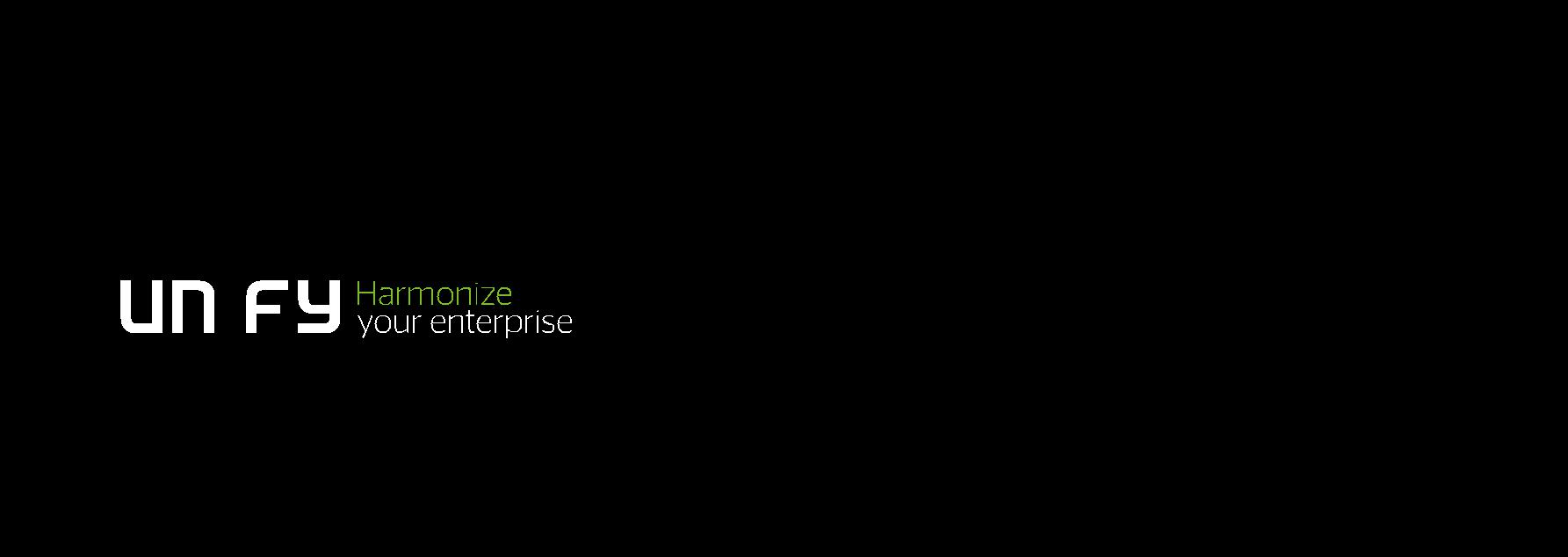 Copyright © Unify Software and Solutions GmbH & Co. KG, 12/2016 Mies-van-der-Rohe-Str. 6, 80807 Munich/GermanyAll rights reserved.Reference No.: A31002-C1000-D101-3-7629The information provided in this document contains merely general descriptions or characteristics of performance which in case of actual use do not always apply as described or which may change as a result of further development of the products. An obligation to provide the respective characteristics shall only exist if expressly agreed in the terms of contract.Availability and technical specifications are subject to change without notice.Unify, OpenScape, OpenStage and HiPath are registered trademarks of Unify Software and Solutions GmbH & Co. KG. All other company, brand, product and service names are trademarks or registered trademarks of their respective holders.unify.comDesk Phone CP200Desk Phone CP400Desk Phone CP600Housing colorblackblackPlacement angle2-stage2-stageHandset and base embossed with UnifyYesYeslogoDisplayDimensionsGraphical two-lineGraphical display, 3.7"Graphical color display,display4.3"192 x 48 pixels240 x 120 pixels480 x 272 pixelsColorMonochromeMonochrome16-bit color depthBacklightingNoWhite LEDWhite LEDAdjustable displayNoYesYesAdditional optical call alertYes (red/green/orange)Yes (red/green/orange)Keys/LEDsContext-sensitive softkeysNo4 with LED (red/green/5 with LED (red/green/orange)orange)Fixed function keys5223 with LED(Menu/absence)(Menu/absence)Hold, transfer, confer-ence calling, settings,messagesFree-programmable keys4 with LED16 with LEDNone(red/green/orange)(red/green/orange)Alternative: 4 favoritesAlternative: 4 favoritesPre-assignment: call log,with LED (red/green/contacts, forwarding, re-orange)dialingKey labelingPaperPaperDisplayAudio keys3(Mute/loudspeaker/headset) with LED(Mute/loudspeaker/headset) with LED(Mute/loudspeaker/headset) with LED(Mute/loudspeaker/headset) with LEDVolume +/-Volume +/-Navigation4-way navigator, plus OK key4-way navigator, plus OK key4-way navigator, plus OK keyAudioG.711 (64 kbit/s a/µ-law)YesYesG.722 (64 kbit/s)YesYesG.729AB (8 kbit/s)YesYesOpen listeningYesYesFull duplex handsfreeYesYesEcho canceling for local echo (AEC)YesYesfull duplexInterfacesLAN connection10/100 Mbit/s10/100/1000 Mbit/s10/100/1000 Mbit/s(Ethernet with auto-sensing)Integrated switchYesYesEnergy Efficient Ethernet (IEEE 802.3az)NoYesYesHeadset jack for cord-connectedYesYes(121 TR9-5) and cordless headsets(121 TR9-5*)Bluetooth V2.1 BR/EDRNoNoYes(hands-free profile, headset profile)Desk Phone CP200Desk Phone CP400Desk Phone CP600Bluetooth Low Energy 4.1Bluetooth Low Energy 4.1NoNoYesPassive RFID tagPassive RFID tagYesPassive NFC tag with:Passive NFC tag with:NoNoYes•BT MAC address•LAN MAC addressSD card slotSD card slotNoNoYesVoIP protocolVoIP protocolSIPSIPYesCorNet IP / HFACorNet IP / HFAYesNoNoExpansionsExpansionsConnection option for Key moduleConnection option for Key moduleNoYesYesUp to 2 KM400Up to 4 KM600Wall mounting kitWall mounting kitYesNoYesSecurity featuresSecurity featuresLayer 2 authentication (IEEE 802.1x)Layer 2 authentication (IEEE 802.1x)YesPayload encryption via SRTPPayload encryption via SRTPYesSignaling via TLS encryptionSignaling via TLS encryptionYesSupport of digital certificates (X.509 V3)Support of digital certificates (X.509 V3)YesHTTPSHTTPSYesNetworkNetworkLLDP-MEDLLDP-MEDYesQoS (DiffServ and IEEE 802.1Q)QoS (DiffServ and IEEE 802.1Q)YesIEEE 802.1QIEEE 802.1QYesPower supplyPower supplyPower over Ethernet (PoE, IEEE 802.af)Power over Ethernet (PoE, IEEE 802.af)YesPoE classPoE class122OpenStage power supply (country-spe-OpenStage power supply (country-spe-OptionalOptionalOptionalcific models available)cific models available)(always necessary as ofthe 2nd Key module)CertificationsCertificationsEuropeEuropeCE markCE markUSA/CanadaUSA/CanadaNRTL markingNRTL markingSafety standardsSafety standardsIEC60950-1, EN60950-1IEC60950-1, EN60950-1UL60950-1, CAN/CSA-C22.2 No.60950-1UL60950-1, CAN/CSA-C22.2 No.60950-1UL60950-1, CAN/CSA-C22.2 No.60950-1EMC standardsEMC standardsCISPR22 Class B, CISPR 24CISPR22 Class B, CISPR 24EN55022 Class B, EN55024EN55022 Class B, EN55024FCC Part 15 (CFR 47) Class BFCC Part 15 (CFR 47) Class BHearing aid compatibility (HAC)Hearing aid compatibility (HAC)FCC Part 68 (CFR 47) / CS-03 Part VFCC Part 68 (CFR 47) / CS-03 Part VFCC Part 68 (CFR 47) / CS-03 Part VTechnical dataTechnical dataDimensions (angle (°) x height [mm] xDimensions (angle (°) x height [mm] x20° x 113 x 219 x 20720° x 143 x 283 x 20720° x 150 x 219 x 207width [mm] x depth [mm])width [mm] x depth [mm])45° x 173 x 219 x 16545° x 189 x 283 x 16545° x 193 x 219 x 16545° x 173 x 219 x 16545° x 189 x 283 x 16545° x 193 x 219 x 165Weight [kg]Weight [kg]0.8371.1210.96Storage conditionsStorage conditions-40 °C to +70 °C (-40 °F to +158 °F)-40 °C to +70 °C (-40 °F to +158 °F)-40 °C to +70 °C (-40 °F to +158 °F)-40 °C to +70 °C (-40 °F to +158 °F)Operating conditionsOperating conditions+5 °C to +40 °C (+41 °F to +104 °F)+5 °C to +40 °C (+41 °F to +104 °F)+5 °C to +40 °C (+41 °F to +104 °F)+5 °C to +40 °C (+41 °F to +104 °F)